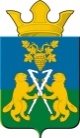 ДУМАНицинского сельского поселенияСлободо – Туринского муниципального районаСвердловской областипятого созываРЕШЕНИЕот 26 января 2024 г.                                                           №111-НПА                                                           с.НицинскоеО принятии администрацией Ницинского сельского поселения осуществления части полномочий администрации Слободо-Туринского муниципального района для решения вопроса местного значения муниципального района в 2024 годуРуководствуясь абзацем 3 части 4 статьи 15 Федерального закона от 06 октября 2003 № 131-ФЗ «Об общих принципах организации местного самоуправления в Российской Федерации», статьей 142.4 Бюджетного кодекса Российской Федерации, Уставом Слободо–Туринского муниципального района, Порядком передачи осуществления части своих полномочий органами местного самоуправления на территории Слободо-Туринского муниципального района, утвержденным решением Думы Слободо-Туринского муниципального района от 09.04.2009 № 101, рассмотрев решение  Думы Слободо-Туринского муниципального района от 24.01.2024 №291-НПА «О передаче администрацией Слободо-Туринского муниципального района осуществления части полномочий администрации Ницинского сельского поселения, администрации Сладковского сельского поселения, администрации Слободо-Туринского сельского поселения, администрации Устъ-Ницинского сельского поселения для решения вопроса местного значения в 2024 году», руководствуясь Уставом Ницинского сельского поселения, Дума Ницинского сельского поселения РЕШИЛА:1. Принять в 2024 г. администрации Ницинского сельского поселения, осуществление части полномочий администрации Слободо-Туринского муниципального района вопроса местного значения Слободо-Туринского муниципального района «обеспечение первичных мер пожарной безопасности в границах муниципального района за пределами сельских населенных пунктов», а именно:«на обеспечение первичных мер пожарной безопасности в границах муниципального района за пределами сельских населенных пунктов на территории Ницинского сельского поселения».2. В целях финансового обеспечения расходных обязательств администрации Ницинского сельского поселения в 2024 году, возникающих при осуществлении переданной части полномочий по решению вопроса местного значения Слободо-Туринского муниципального района в 2024 году, предусмотрены межбюджетные трансферты из бюджета Слободо-Туринского муниципального района в бюджет Ницинского сельского поселения в сумме 132,5 тыс. рублей.3. Администрации Ницинского сельского поселения заключить соответствующее соглашение с администрацией Слободо-Туринского муниципального района.     4. Настоящее решение опубликовать в печатном средстве массовой информации Думы и администрации Ницинского сельского поселения «Информационный вестник Ницинского сельского поселения», разместить на официальном сайте Ницинского сельского поселения в информационно-телекоммуникационной сети Интернет (www.nicinskoe.ru).         5. Контроль за исполнением решения возложить на постоянную комиссию по бюджету, экономической и налоговой политике (Х.Каримов). Пояснительная запискак проекту решения Думы «О принятии администрацией Ницинского сельского поселения осуществления части полномочий администрации Слободо-Туринского муниципального района для решения вопроса местного значения муниципального района в 2024 году»Руководствуясь абзацем 3 части 4 статьи 15 Федерального закона от 06.10.2003 № 131-ФЗ «Об общих принципах организации местного самоуправления в Российской Федерации»,  статьей 142.4 Бюджетного кодекса Российской Федерации, Уставом Слободо–Туринского муниципального района, Порядком передачи осуществления части своих полномочий органами местного самоуправления на территории Слободо-Туринского муниципального района, утвержденным решением Думы Слободо-Туринского муниципального района от 09.04.2009 № 101, рассмотрев решение  Думы Слободо-Туринского муниципального района от 24.01.2024 №291-НПА «О передаче администрацией Слободо-Туринского муниципального района осуществления части полномочий администрации Ницинского сельского поселения, администрации Сладковского сельского поселения, администрации Слободо-Туринского сельского поселения, администрации Устъ-Ницинского сельского поселения для решения вопроса местного значения в 2024 году», руководствуясь Уставом Ницинского сельского поселения, настоящим решением предлагаем:1. Принять в 2024 г. администрации Ницинского сельского поселения, осуществление части полномочий администрации Слободо-Туринского муниципального района вопроса местного значения Слободо-Туринского муниципального района «обеспечение первичных мер пожарной безопасности в границах муниципального района за пределами сельских населенных пунктов», а именно: «на обеспечение первичных мер пожарной безопасности в границах муниципального района за пределами сельских населенных пунктов на территории Ницинского сельского поселения».2. В целях финансового обеспечения расходных обязательств администрации Ницинского сельского поселения в 2024 году, возникающих при осуществлении переданной части полномочий по решению вопроса местного значения Слободо-Туринского муниципального района в 2024 году, предусмотрены межбюджетные трансферты из бюджета Слободо-Туринского муниципального района в бюджет Ницинского сельского поселения в сумме 132,5 тыс. рублей.3. Администрации Ницинского сельского поселения заключить соответствующее соглашение с администрацией Слободо-Туринского муниципального района.Финансово-экономическое обоснованиеНа обеспечение первичных мер пожарной безопасности в границах муниципального района за пределами сельских населенных пунктов на территории Ницинского сельского поселения — данные вытекают от количества населенных пунктов подверженных угрозе возникновения ландшафтных (природных) пожаров сельских поселений.Обустройство минерализированных полос (опашка) осуществляется из расчета 9300 рублей за 1 км (ГБУ СО «Уральская база авиационной охраны лесов):- Ницинское сельское поселение в сумме 52,5 тыс. рублей на опашку                        с. Ницинское и с. Бобровское длиной 5,64 км в 2 прохода.Приобретение ранцевых огнетушителей из расчета 5 ранцев на поселение по цене 11,0 тысяч рублей за штуку, итого на поселение 55,0 тысяч рублей.Приобретение ручных сирен на треноге из расчета 1 на поселение в населенные пункты подверженные переходу лесных пожаров по цене 25,0 тысяч рублей за штуку. Глава Ницинского сельского поселения:   _____ Т.А.КузевановаПредседатель ДумыНицинского сельского поселения:_____ И.В.ЗыряноваГлава Ницинского сельского поселения:_____ Т.А.Кузеванова